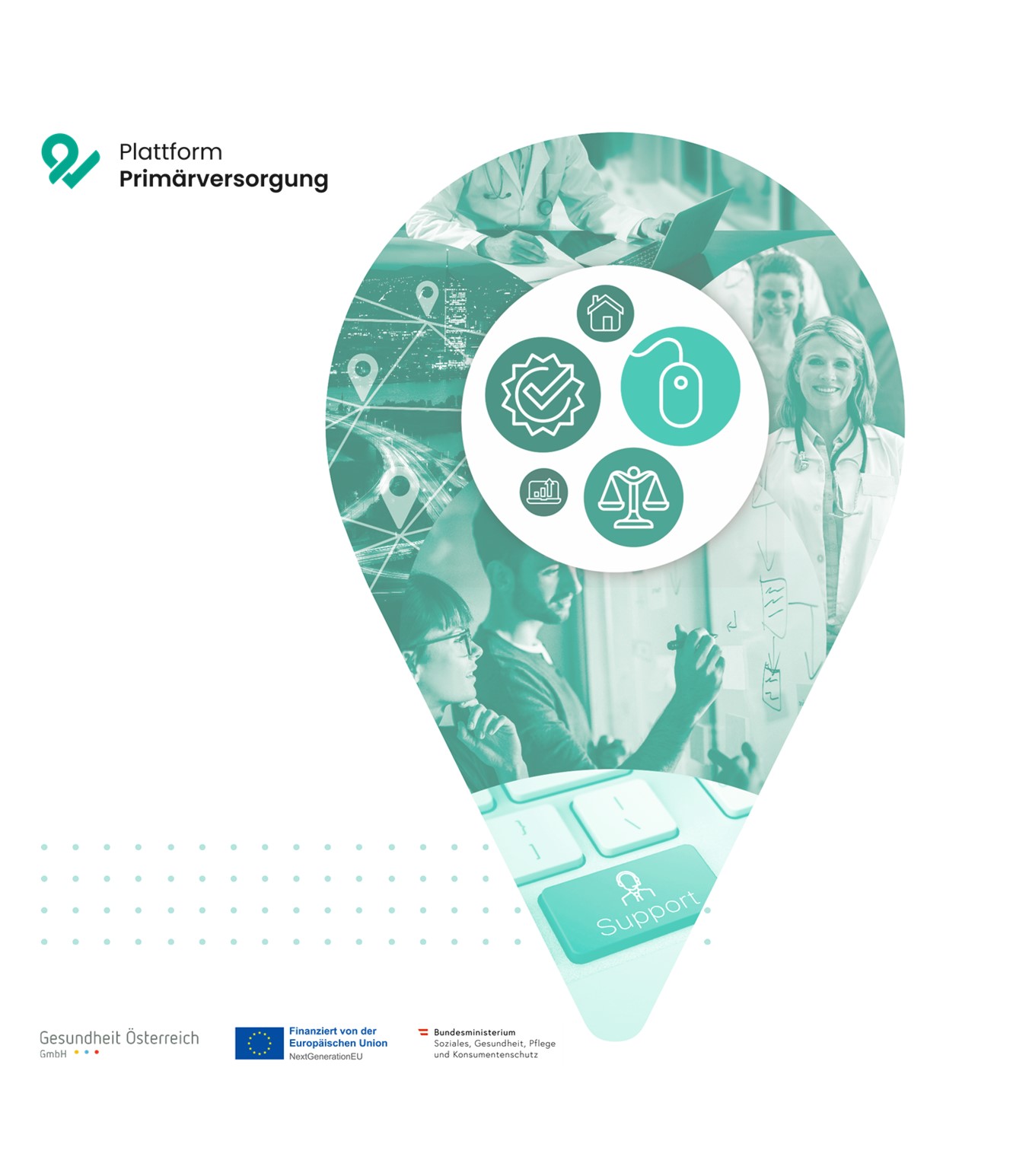 Das vorliegende Dokument wurde im Rahmen der Gründungsinitiative für die Primärversorgung durch die Rechtsanwaltskanzlei Mag. Christian Kux, MBL/wkk law erstellt. Die Gründungsinitiative für die Primärversorgung wurde vom Bundesministerium für Soziales, Gesundheit, Pflege und Konsumentenschutz gemeinsam mit den Bundesländern, der Sozialversicherung und der Europäischen Kommission durchgeführt.Hinweis: Dieses Dokument ist ein unverbindliches Muster, das sich zur Weiterbearbeitung eignet, und dient der Unterstützung von Personen, die eine Primärversorgungseinheit gemäß § 2 Primärversorgungsgesetz gründen oder an der Gründung einer solchen Primärversorgungseinheit interessiert sind. Die Muster sind an die konkreten Anforderungen anzupassen und sind gegebenenfalls auch zu ergänzen. Inhalte, die in kursiv gesetzt sind, müssen jedenfalls noch individualisiert werden. Bitte beachten Sie die Hinweise in den Fußnoten sowie weiterführende Informationen im Leitfaden „Der Weg zu Gründung“. Eine individuelle Beratung für die Gründung wird dadurch nicht ersetzt.An[Vereinsbehörde][Adresse]Anzeige der VereinserrichtungHiermit zeigen wir die Errichtung des VereinsPrimärversorgungsnetzwerk Großkleindorf – Oberuntertalmit Sitz in Großkleindorf an.Die Zustellanschrift des Vereins lautet:[Adresse]Unter einem wird ein Exemplar der vereinbarten Vereinsstatuten vorgelegt.Personen:Obfrau/Obmann:Zeitpunkt der Bestellung: TT.MM.JJJJDr. Ageb. TT.MM.JJJJ[Geburtsort][Adresse]Schriftführerin/SchriftführerZeitpunkt der Bestellung: TT.MM.JJJJDr. Bgeb. TT.MM.JJJJ[Geburtsort][Adresse][Ort], am TT.MM.JJJJ______________________________________________Dr. A, geb. TT.MM.JJJJ, Obfrau/Obmann______________________________________________Dr. B, geb. TT.MM.JJJJ, Schriftführerin/SchriftführerBeilage: Vereinsstatuten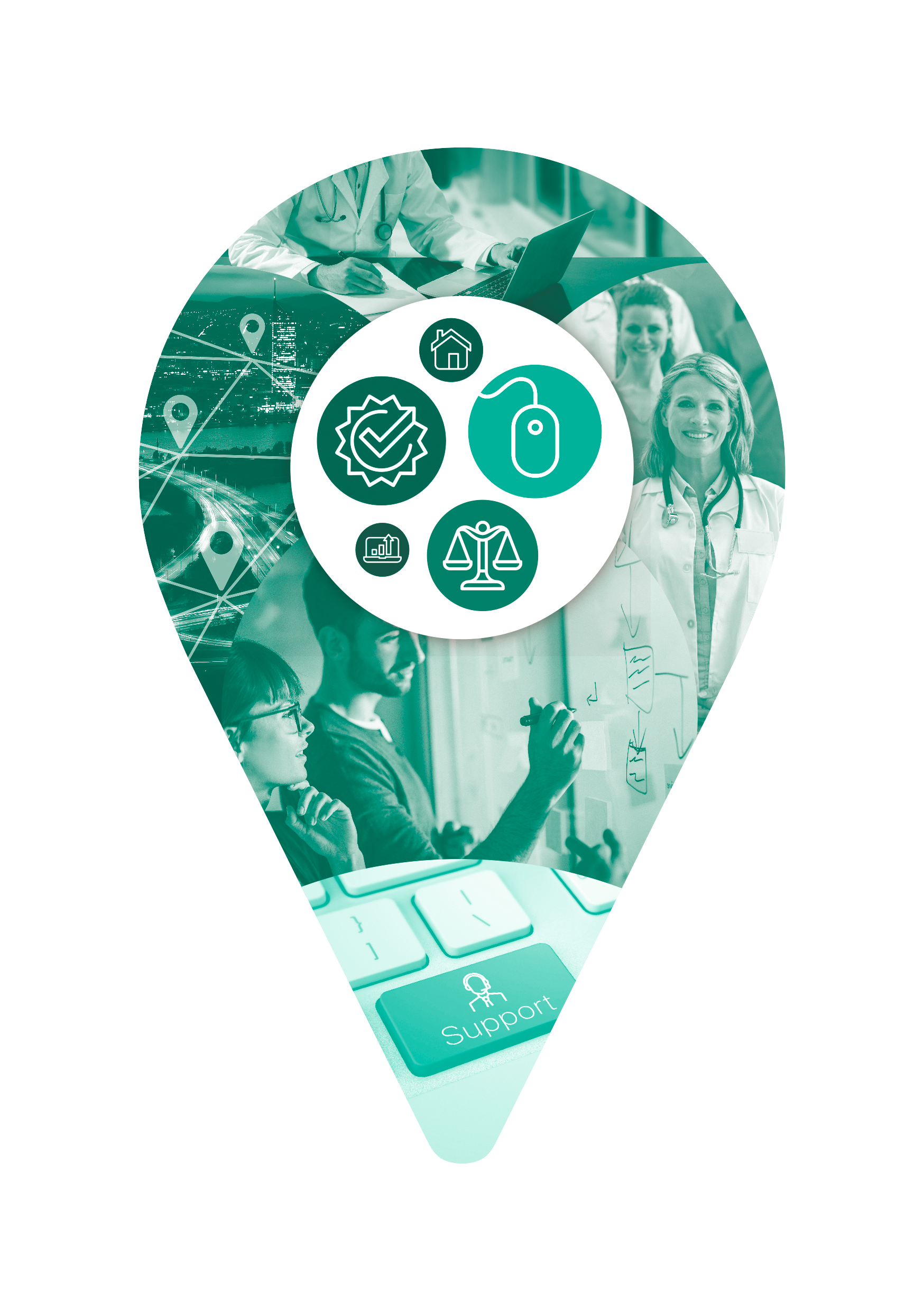 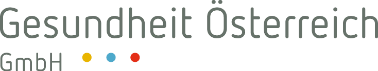 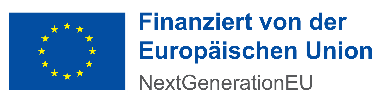 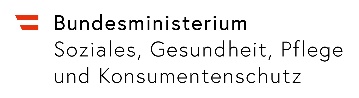 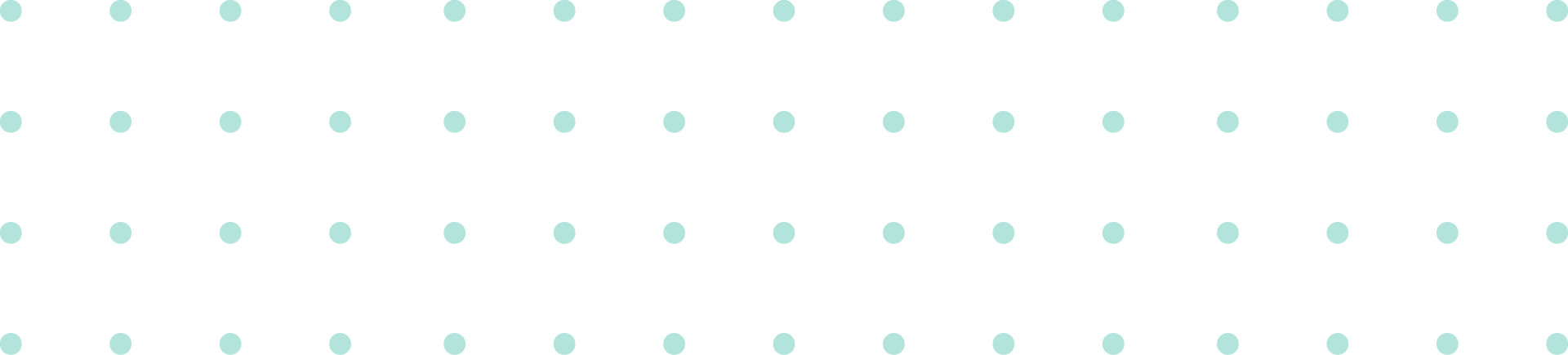 